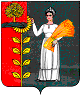 Администрация сельского поселения Среднематренский сельсовет Добринского муниципального района Липецкой областиРоссийской ФедерацииПОСТАНОВЛЕНИЕ12.07.2018                   с. Средняя Матренка                                       № 50Об утверждении перечня помещений дляпроведения встреч депутатов с избирателями В соответствии с Федеральным законом от 06.10.2003 № 131-ФЗ «Об общих принципах организации местного самоуправления в Российской Федерации», Федеральным законом от 07.06.2017 № 107-ФЗ «О внесении изменений в отдельные законодательные акты Российской Федерации в части совершенствования законодательства о публичных мероприятиях», Уставом сельского поселения Среднематренский сельсовет Липецкой области Российской Федерации, решением Совета депутатов от 12.07.2018 №148-рс , администрация сельского поселения Среднематренский сельсоветПОСТАНОВЛЯЕТ:1. Утвердить перечень помещенийдля проведения встреч депутатов Государственной Думы Федерального Собрания Российской Федерации, депутатов Липецкого областного Совета депутатов, депутатов Добринского муниципального района, депутатов сельского поселения Среднематренский сельсовет с избирателями (приложение).2. Настоящее постановление вступает в силу со дня его официального обнародования.  3. Контроль за исполнением настоящего постановления оставляю за собой.Глава администрациисельского поселения Среднематренский сельсовет                                                 Н.А.Гущина   Приложение                                          к постановлению администрации              сельского поселения              от 12.07.2018 № 50Перечень помещений для проведения встреч депутатов Государственной Думы Федерального Собрания Российской Федерации, депутатов Липецкого областного Совета депутатов, депутатов Добринского муниципального  района, депутатов сельского поселения Среднематренский сельсовет с избирателями№ п/пНаименование помещенияАдрес 1.актовый зал сельского Дома Культуры с.Средняя Матренка399457, Липецкая область,Добринский район, с.Средняя Матренка, улица Центральная, дом № 14